……………………………………………………….…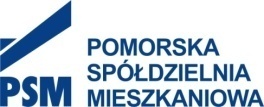                              imię i nazwiskoul. .......................................................85- ............   Bydgoszcz					tel. ......................................................			Pomorska Spółdzielnia Mieszkaniowaul. Kołobrzeska 1585-704 BydgoszczWniosek o zgodę na montaż klimatyzatoraProszę o wyrażenie zgody na montaż klimatyzatora:    .......................................................................................................................................................(proszę określić lokalizację, sposób  montażu klimatyzatora i odprowadzenia skroplin )..............................................................................................................................................................................................................................................................................................................Adres budynku ………………………… Mieszkanie nr ……..….  klatka nr .........  piętro ................Warunki techniczne:Odbiorę osobiście/wysłać pocztą**niepotrzebne skreślić																	........................................................										podpisBydgoszcz, dnia...........................